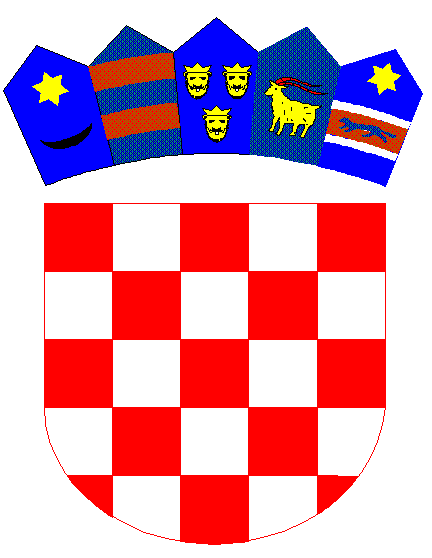 REPUBLIKA HRVATSKADUBROVAČKO-NERETVANSKA ŽUPANIJAOsnovna škola Petra Kanavelića, KorčulaAnte Starčevića 1, 20260 KorčulaTEL 020/716 126 TEL/FAX 020/715 023 EMAIL ured@os-pkanavelica-korcula.skole.hrWEBhttp://os-pkanavelica-korcula.skole.hr/MB 03080838 OIB  32072063566 Šifra škole 19-038-001  IBAN HR3924070001100577744 KLASA: 007-04/01-24-1URBROJ: 2117-139-01/24-09Korčula, 04. lipnja 2024.OGLASNA PLOČAPredmet: Važnije odluke sa 27. sjednice Školskog odbora27.  sjednica Školskog odbora  održana  je dana 04. lipnja 2024. godine, a na istoj sjednici donjete su slijedeće važnije odluke.Jednoglasno je usvojen zapisnik sa 26.sjednice Školskog odbora.             Većinom glasova donijeta je Odluka o imenovanju Maje Farac za  ravnateljicu Osnovne škole Petra Kanavelića, Korčula             Jednoglasno je usvojen Statut Osnovne škole Petra Kanavelića, Korčula	Jednoglasno je usvojen Pravilnik o radu Osnovne škole Petra Kanavelića, Korčula  Predsjednica   Školskog odbora									    Mirela Tolj    